MIG-DHL- Migrants Digital Health Literacy DEVELOPMENT OF A TRAINING PROGRAM FOR IMPROVING DIGITAL HEALTH LITERACY OF MIGRANT 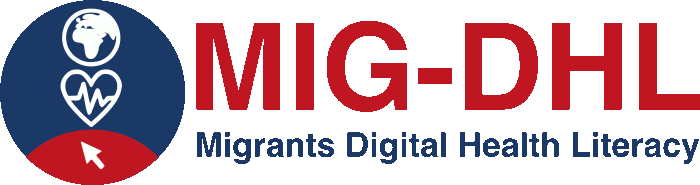 Identification of benefits and challenges of Digital Health online toolsBENEFITSCHALLENGES